PENTINGNYA PELATIHAN UNTUK PENINGKATAN KUALITAS PELAYANAN DI PT JAS AIRPORT SERVICES CABANG MANADOTUGAS AKHIRDisusun Untuk Memenuhi Salah Satu SyaratDalam Menyelesaikan Diploma III Pada Jurusan Administrasi Bisnis Politeknik Negeri ManadoOlehYUNUS PAPARANGNIM: 14 051 048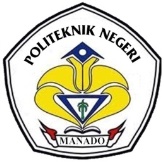 POLITEKNIK NEGERI MANADOJURUSAN ADMINISTRASI BISNIS PROGRAM STUDI ADMINISTRASI BISNIS2018DAFTAR ISIHALAMAN JUDUL	i	ABSTRAK	ii	MOTTO	iv	LEMBAR PERSETUJUAN PEMBIMBINGAN	v	LEMBAR PERSETUJUAN DAN PENGESAHAN	vi	LEMBAR KEASLIAN TUGAS AKHIR	vii	BIOGRAFI	viii	KATA PENGANTAR	ix	DAFTAR ISI	xi	DAFTAR GAMBAR	xii	DAFTAR TABEL	xivBAB I	PENDAHULUAN	1.1 Latar Belakang	1		1.2 Identifikasi Masalah	3	1.3 Pembatasan Masalah	4	1.4 Rumusan Masalah	4		1.5 Tujuan dan Manfaat	4		1.6 Metodologi Penelitian…………………………………………5	1.6.1	Waktu dan tempat penelitian	…….5		1.6.2	Metode dan Jenis Penelitian	5		1.6.3.   Jenis data dan metode pengumpulan data	6	BAB II	KAJIAN PUSTAKA	2.1 Landasan Teori	7		2.1.1	Pengertian Pelatihan	7		2.1.2	Tujuan Pelatihan	8		2.1.3	Pengertian Kualitas Pelayanan	8		2.1.4	Pelatihan Dan Pengembangan Sumber Daya 			Manusia	9		2.1.5	Pelatihan Dan Pengebangan	10		2.1.6	Pengertian Pelayanan Prima	13		2.1.7	 Ciri-ciri Pelayanan	14		2.1.8	Pelayanan dan Kepuasan Pelanggan	14		2.1.9	Metode Pelatihan	15		2.1.10  Prosedur Pelatihan	15		2.1.11  Prinsip-Prinsip Kualitas Pelayanan	15		2.1.12  Tujuan Pelayanan Prima	17		2.1.13  Harapan Pelanggan Dan Potensi Pelayanan	18		2.1.14  Harapan Pelanggan Internal	18		2.1.15  Pelayanan Adalah Tempat Berkumpulnya 			Uang Dan Pekerjaan	19		2.1.16	Jadi Apakah Layanan Prima Itu 	20		2.1.17	Pentingnya Peningkatan Layanan Konsumen	21		2.1.18	Penilaian Kebutuhan Pelatihan			 dan Pengembangan	21	2.2 Tinjauan Pustaka	21BAB III	HASIL DAN PEMBAHASAN		3.1 Sejarah Perusahaan PT. Jas Airport Services	24		3.2 Visi Dan Misi Perusahaan	28		3.3 Bidang Usaha	29		3.4 Sumber Daya Perusahaan	29		3.5 Struktur Organisasi Perusahaan	34		3.6 Deskripsi Kerja	35		3.7 Hasil dan Pembahasan	41			3.7.1 Hasil	41			3.7.2 Pembahasan 	42	BAB IV	PENUTUP		4.1 Kesimpulan	45		4.2 Saran	46BAB IPENDAHULUANLatar Belakang	Industri penerbangan saat ini mengalami perkembangan yang cukup pesat dengan banyaknya permintaan penumpang untuk melakukan suatu perjalanan dengan tujuan bisnis maupun berlibur. Dengan banyaknya permintaan tersebut, maka banyak maskapai penerbangan (airlines) baru bermunculan yang bersifat penerbangan dengan biaya murah (low cost carrier) maupun penerbangan dengan pelayanan penuh (full service). Untuk memenuhi kebutuhan wisatawan dalam melakukan suatu perjalanan dibutuhkan modal transportasi yang cepat, aman dan nyaman. Saat ini masyarakat lebih memilih moda transportasi udara, selain efektif dan efesien, masyarakat juga dapat memilih jenis penerbangan sesuai dengan budget yang dimiliki.  Bandar udara atau banyak orang pada umumnya menyebut bandara merupakan pintu gerbang masuknya wisatawan. Bandara udara samratulangi manado di singgahi oleh beberapa maskapai. Ada beberapa maskapai penerbangan (airlines) yang melayani penumpang dari dan menuju Bandara Samratulangi Manado  seperti Nam Air, Slik Air,  Lion Air, Garuda, Wings.Ada beberapa aktivitas  yang dilakukan penumpang pada saat dibandar udara yaitu pre-flight dan post-flight. Dengan banyaknya penerbangan yang masuk akan berpengaruh besar pada perusahaan dibidang jasa pelayanan penumpang (ground handling) di bandar udara. Perusahaan besar tersebut di antaranya Gapura Angkasa pada maskapai penerbangan Slik Air dan Nam Air, dan untuk perusahaan jasa pelayanan penumpang pada maskapai swasta yang terbesar adalah PT. Jasa Angkasa Semesta, Tbk. Perusahaan pelayanan jasa pada bandar udara memiliki peran penting dalam menangani penumpang pada saat di bandar udara, tanpa adanya perusahaan di bidang jasa pelayanan di bandar udara, perusahaan penerbangan tidak dapat memberikan pelayanan secara maksimal. Namun demikian ada beberapa maskapai penerbangan yang melayani penumpangnya sendiri di gedung terminal tanpa membebankan kepada perusahaan di bidang jasa pelayanan dengan alasan tertentu. Divisi passenger service handling pada umumnya kebanyakan masyarakat menyebutnya passasi merupakan singkatan dari passenger service yaitu suatu divisi perusahaan dibidang jasa yang melayani penumpang penerbangan pada saat di darat (ground handling) dan  berhubungan langsung melayani penumpang.  Devisi passenger service handling merupakan ujung tombak dari perusahaan pada bidang jasa pelayanan penumpang karena langsung berhadapan kepada penumpang dalam melayani segala kebutuhan penumpang. Namun, passenger service handling juga merupakan orang pertama yang mendapatkan complain terhadap penumpang apabila terdapat kesalahan operasional, keterlambatan pesawat, maupun pembatalan penerbangan yang dilakukan pada pihak maskapai penerbangan dengan alasan kekurangan jumlah penumpang maupun kondisi cuaca yang kurang baik. Itulah sebabnya, sangat diperlukan pelatihan untuk meningkatkan kualitas pelayanan. Maka penulis tertarik mengambil permasalahan kegiatan groud halding dan check in counter pada maskapai Slik Air dan Nam Air selama penulis PKL di PT Jas Airport Services kegiatan ground halding dan pelayanan check in couter PT Jas Airport Services selama 3 bulan terhitung sejak 5 februari sampai 7 mei penulis mendapati beberapa permasalahan. Permasalahan itu seperti beberapa karyawan yang melanggar aturan SOP (standard oprasional procedur) pada check in counter Slik Air dan Nam Air beberapa karyawan belm mampu memberi jawaban yang di tanyakan oleh penumpang Asing. Hal itu disebabkan karena kemampuar berbahasa inggris karywan tersebut belum baik. Mereka aharus bertanya kepada senior mereka berdasarkan permasalahan tersebut penulis menyimpulkan bahwa permasalahan tersebut perlu di selesaikan dengan cara pelatihan. Pentingnya peran jasa pelayanan pada penumpang di bandar udara, maka penulis tertarik untuk mengambil judul “PENTINGNYA PELATIHAN UNTUK MENIGKATKAN KUALITAS PELAYANAN DI PT  AIRPORT SERVICES SAMRATULANGI MANADO”.Identifikasi MasalahAdapun masalah terindefikasi pada PT Jas Airport Services adalah..  Karyawan belum menjalankan SOP ( standard operasional procedur) di counter PT Jas Airport Services.  Sebagian karyawan belum terlalu lancar berbahasa InggrisSebaagian karywan masih belum terlalu mahir menjalankan program check in pada PT Jas Airport Services.1.3.	Pembatasan Masalah 	Adapun batasan masalah dalam tulisan penulis hanya membatasi masalah pada Bagian Terminal Pasasi.1.4.	Rumusan Masalah	Adapun rumusan masalah dari penelitian ini adalah “Bagaimana Pentingnya Pelatihan Untuk Meningkatkan Mutu Pelayanan Di PT Jas Airport Services?”.1.5	Tujuan Dan ManfaatTujuanAdapun tujuan dari penelitian yang dilakukan penulis di PT Jas Airport Services adalah untuk mengetahui. Pelayanan PT Jas Airport Services pada counter Slik Air dan Nam Air. Pelatihan Untuk Meningkatkan kualitas Pelayanan Di PT Jas Airport Services.  1.5.2	ManfaatAdapun manfaat yang diterapkan dari penelitian yang dilakukan oleh penulis di PT. Jas Airport Services adalah sebagai berikut:Untuk menamba wawasan dan kemampuan bagi penulis untuk mengetahui pentingnya Pelayanan di PT Jas Airport ServicesSebagai masukan bagi penulis bagai mana pentingnya system pelayanan.1.6	Metedologi Penelitian1.6.1	Tempat dan Waktu Penelitian	Tempat dan waktu penelitian dalam penulisn Tugas Akhir ini yaitu di PT Jas Airport Services Samratulangi Manado.1.6.2	Metode dan Jenis Penelitian	Dalam penulisn Tugas Akhir ini Penulis menggunakan metode penelitian Deskriptif yaitu suatu analisa untuk menjelaskan dan menggambarkan suatu masalah dengan membandingkan den\gan masalah yang ada dengan teori yang di peroleh.1.6.3	Jenis Data dan Metode Pengumpulan Data		Dalam penulisan tugas akhir ini, penulis memakai beberapa data yang di pakai yaitu, sebagai berikut:Data Sekunder, data yang diperoleh melalui buku-buku yang ada di perpustakaan yang berkaitan degan pentingnya pelatihan untuk meningkatkan mutu pelayanan dalam suatu perusahaan.Data primer, data yang penulis peroleh secara langsung dari objek penelitian yang berhubbungan dengan masalah yang di teliti melalui perusahaan tersebut.Metode pengumpulan data yang penulis ada beberapa yang di pakai yaitu, sebagai berikut:Observasi, penulis melihat secara langsung di perusahaan untuk meneliti dan mengamati apa yang manjadi masalah di perusahaan tersebut.Studi Pustaka, penulis mecari data-data dari buku-buku yang di ambil dari perpustakaan yang berhubungan dengan masalah yang di angkat.